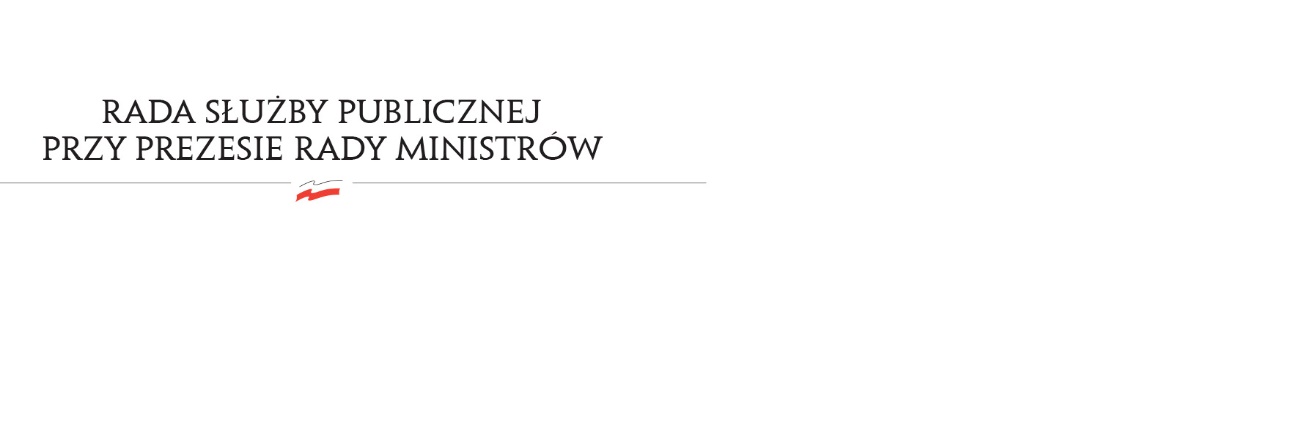 RSP.3613.8.2017.MB	                                                                                                            Uchwała nr 22Rady Służby Publicznejz dnia 4 lipca 2017 rokuw sprawie: projektu „Trzyletniego planu limitu mianowań urzędników w służbie cywilnej na lata 2018-2020” Rada Służby Publicznej pozytywnie opiniuje projekt „Trzyletniego planu limitu mianowań urzędników w służbie cywilnej na lata 2018-2020”.